School-Parent Compact                                            Matilda Harris Elementary School2022-2023Revision Date: September 6, 2022Dear Parent/Guardian,Matilda Harris Elementary School students participating in the Title I, Part A program, and their families, agree that this compact outlines how the parents, the entire school staff, and the students will share the responsibility for improved student academic achievement as well as describes how school and parents will build and develop a partnership that will help children achieve the State’s high standards.JOINTLY DEVELOPEDThe parents, students, and staff of Matilda Harris Elementary School partnered together to develop this school-parent compact for achievement. Teachers suggested home learning strategies, parents added input about the types of support they needed, and students told us what would help them learn. Parents are encouraged to attend revision meetings held each year to review the compact and make suggestions based on student needs and school improvement goals. Parents are also encouraged to participate in the Title I parent survey that is also used as a tool to collect parent feedback regarding the current Title I programs and plans.  Each year, a Title I Annual meeting is held before November 1st to share the Compact, PFEP, 1% reserved funds, and activities to build capacity with staff and parents.To understand how working together can benefit your child, it is first important to understand the district’s and school’s goals for student academic achievement.CAMDEN COUNTY SCHOOLS GOALS:To increase the percentage of students in grades 3- 12 meeting proficient or higher on the GMAS ELA EOC/EOG from 59% to 62% (ES), from 53% to 56% (MS), and from 57% to 60% (HS).To increase the percentage of students in grades 3- 12 meeting proficient or higher on the GMAS Math EOC/EOG from 65% to 68% (ES), from 46% to 49% (MS), from 58% to 61% (HS).To increase the percentage of students in grades 3- 12 meeting proficient or higher on the GMAS Science EOC/EOG from 67% to 70% (ES), from 67% to 70% (MS), from 66% to 69% (HS).MATILDA HARRIS ELEMENTARY SCHOOL GOALS:To help your child meet the district and school goals, the school, you, and your child will work together to: Increase the % of students performing in the proficient and distinguished levels from 55% to 58% on the 2023 ELA Georgia Milestones for grades 3-5.Increase the % of student performing in the proficient and distinguished levels from 67% to 70% on the 2022 Math EOG for grades 3-5.SCHOOL/TEACHER ROLE: Hold Collaborative Conferences (C4 Events) Hold requested parent conferences to discuss student’s reading progress and goals Share grade-level academic activities in classroom newsletters throughout the yearShare book titles on grade-level Lexile ranges with a list of comprehension questions quarterlyProvide fluency practice strategies and games for parents to use at home to develop math fluency. FAMILY ROLE: Attend Collaborative Conferences Schedule reading goal parent conferences with my child’s teacher Review academic vocabulary with my childEnsure my child reads 4 times a week on their Lexile Level and ask comprehension questions Practice mathematical fluency with my child weeklySTUDENT ROLE: Share information and remind my parents/guardians about collaborative conferences Know my Lexile and reading goal Participate and play in interactive vocabulary games provided by my schoolParticipate and answer comprehension questions provided by my schoolRead on my reading level for 20 minutes each day Practice math fluency using activities and games provided by my teacherCOMMUNICATION ABOUT STUDENT PROGRESS:Matilda Harris Elementary School is committed to frequent two-way communication with families about children’s learning.  Some of the ways you can expect us to reach you are:Dojo E-Blasts Weekly Newsletters Take Home Binders Parent-Teacher conferencesEmails to parents on student’s progressText messagingPhone callsOtherFor further information, contact Mrs. Cobb at 729-2940 or scobb@camden.k12.ga.us ACTIVITIES TO DEVELOP PARTNERSHIPS:Matilda Harris Elementary School offers ongoing events and programs to build partnerships with families.Parent-Teacher ConferencesParent WorkshopsCurriculum NightsParent Resource CenterVolunteeringOpen HouseFall FestivalBook FairsSchoolwide Art Shows and ExhibitsEnd of the year Field Day EventPBIS Jaguar of the MonthEnd of the year awards ceremonyMatilda Harris Elementary School1100 Lakes BlvdKingsland, GA 31548912-729-2940Visit the links below to follow and learn more about Matilda Harris Elementary.For more Title 1 information, including Parent Rights to Qualifications, Federal Programs Complaints Procedure, and this document visit our Title 1 website at: http://mhes.camden.k12.ga.us/title_iMatilda Harris Parent and Family Engagement Plan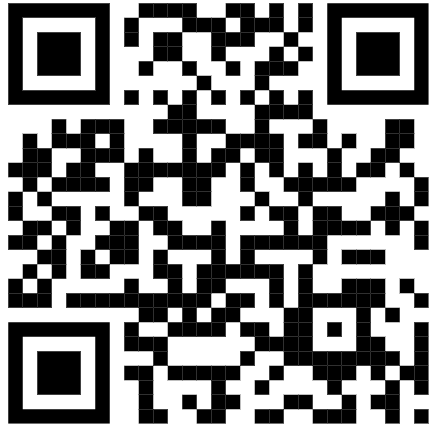 Matilda Harris Elementary School 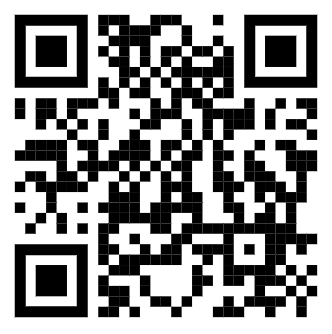 Please like us on Facebook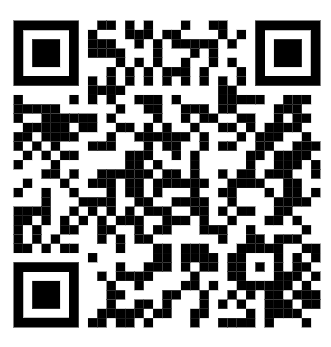 CCS Parent Family Engagement Plan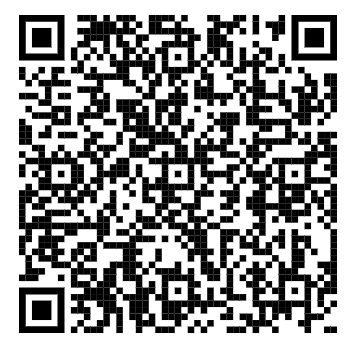 